МУНИЦИПАЛЬНОЕ БЮДЖЕТНОЕ ОБЩЕОБРАЗОВАТЕЛЬНОЕ УЧРЕЖДЕНИЕСРЕДНЯЯ ОБЩЕОБРАЗОВАТЕЛЬНАЯ ШКОЛА № 48г. ВЛАДИКАВКАЗА  РСО-АЛАНИЯ09.10.2017г.График работы педагога-психолога Гобаеваой Илоны Робертовныцентра «Доверие» с учащимися МБОУ СОШ №48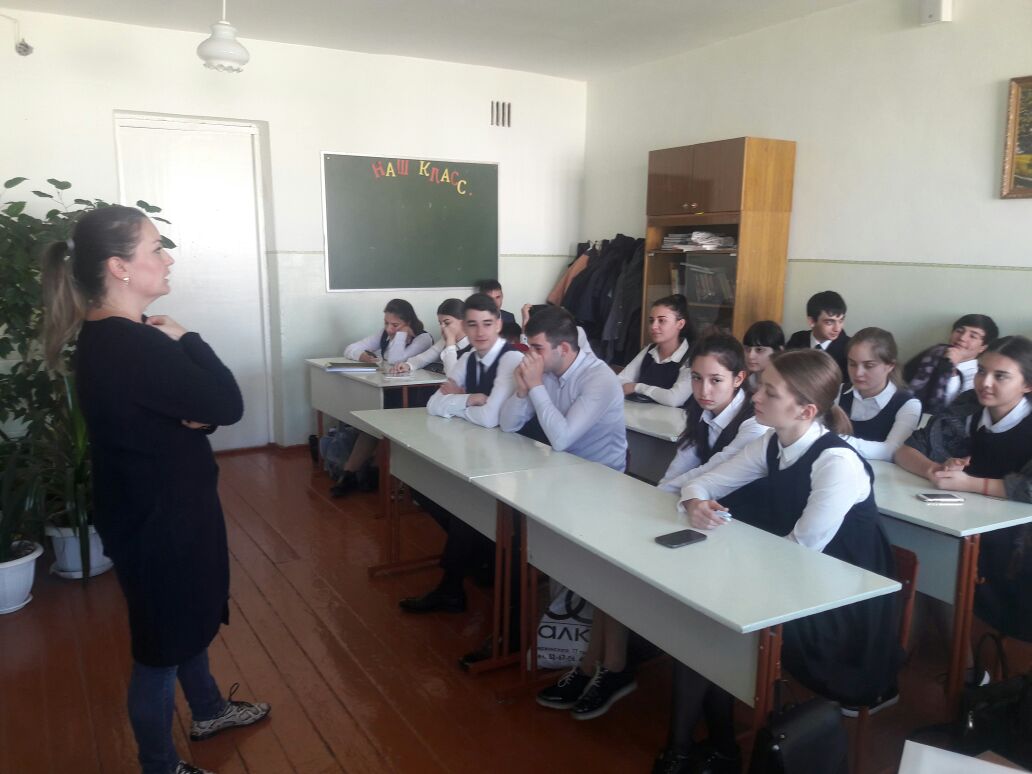 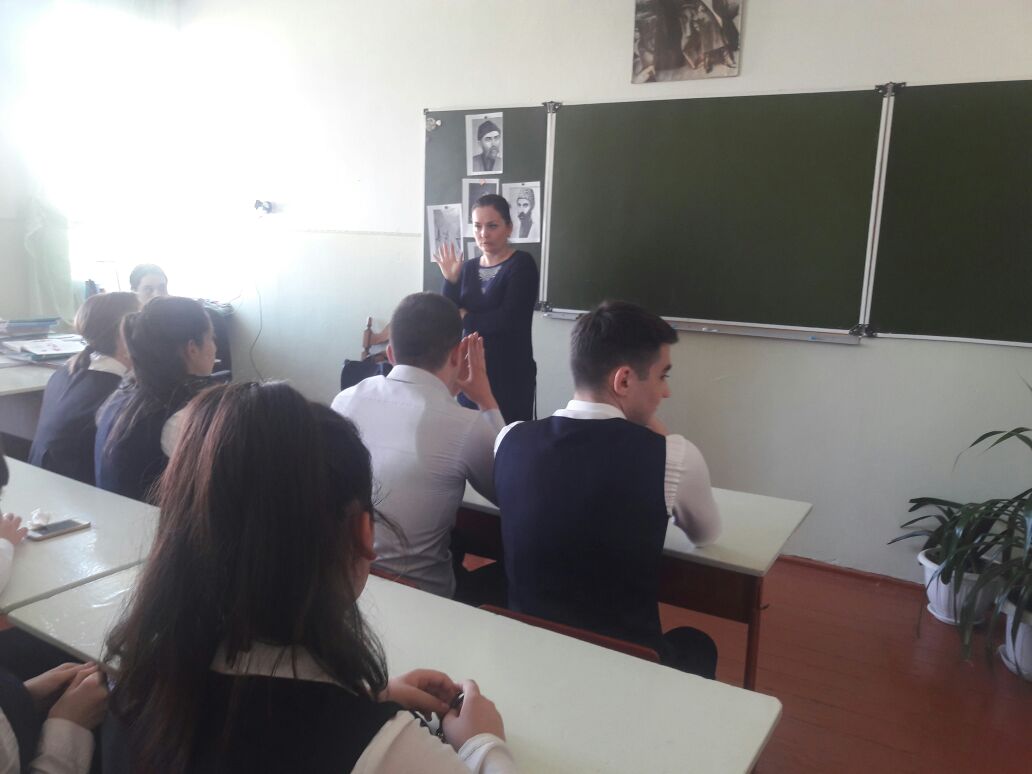 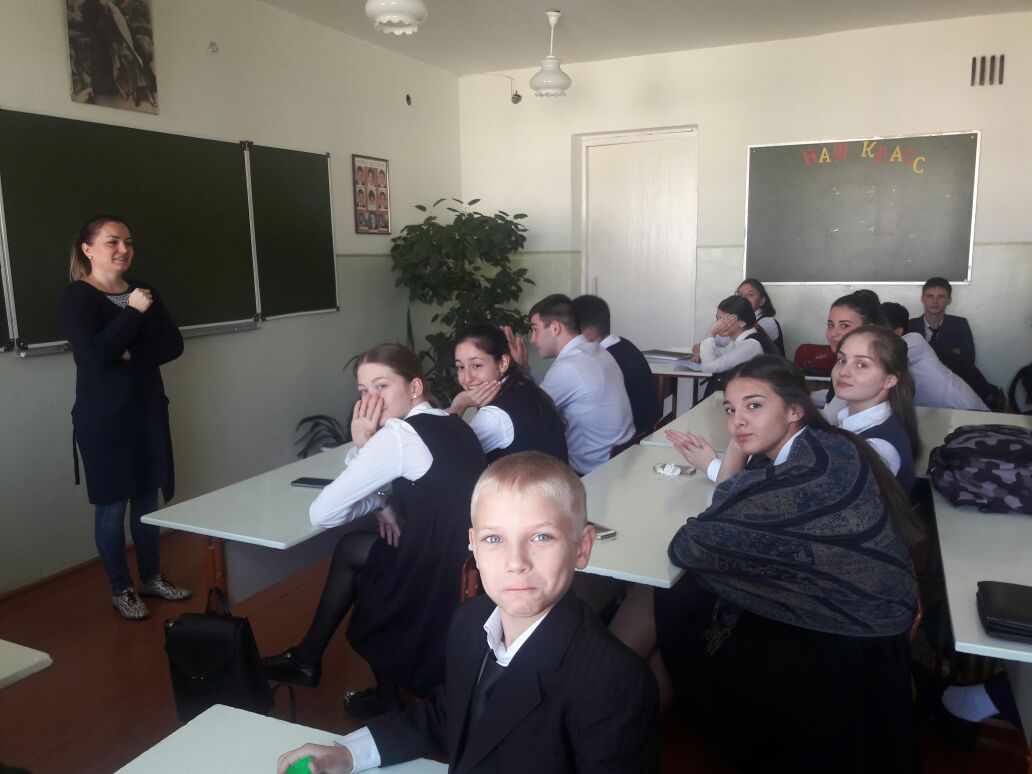 КлассДата проведенияОктябрьДата проведенияНоябрьВремя проведения8 «А»18.10.2017  09.11.201713.20-14.408 «Б»19.10.201710.11.201713.20-14.409 «А»11.10.2017-25.10.201713.20-14.409 «Б»13.10.2017-26.10.201713.20-14.4011 «А»12.10.2017-27.10.201713.20-14.40